«СОГЛАСОВАНО»                                               «УТВЕРЖДАЮ»Начальник управления                                        Директор МБОУ СОШ пос. образования Конаковского района                                                     Озерки     _____________Булгакова О.Ю.               _______________Константинова Е.Н.«__»________________2017 г.                          «___»____________2017 г.                               «СОГЛАСОВАНО»                             Начальник ОГИБДД           _______________Клишин В.В.           «____»_______________2017 г.ПАСПОРТдорожной безопасности образовательного учреждения______________МБОУ СОШ пос. Озерки______________(наименование образовательного учреждения)2017 годОбщие сведения Муниципальное бюджетное общеобразовательное учреждение средняя общеобразовательная школа МБОУ СОШ пос. Озерки (Наименование ОУ)Тип ОУ  Муниципальное бюджетное общеобразовательное учреждениеЮридический адрес ОУ: ул. Школьная.д.1,   пос. Озерки,  Конаковский район, Тверская область, 171278Фактический адрес ОУ: ул.Школьная.д.1,   пос. Озерки,  Конаковский район, Тверская область, 171278,Руководители ОУ:Директор                    Константинова Елена Николаевна                  50-431	(фамилия, имя, отчество) 	 (телефон)Заместитель директорапо учебной работе          Ершова Светлана Александровна             50-431   	(фамилия, имя, отчество) 	 (телефон)Заместитель директорапо воспитательной работе  _Белякова Елена Юрьевна   50-431	(фамилия, имя, отчество) 	 (телефон)Ответственные работники муниципального органа  образования                       гл. специалист Шарапова Мария Владимировна_   	           (должность)                                                     (фамилия, имя, отчество)                                            _________4-97-95 доп.(505)____                                                                                                                                                                (телефон)Ответственные отГосавтоинспекции           инспектор ГБДД _Клишин Виктор Викторович__                                                                                                                                        (должность)                                        (фамилия, имя, отчество)Ответственные работники за мероприятия по профилактикедетского травматизма  зам. директора по ВР: 	           (должность)                                                     (фамилия, имя, отчество)                                                 ____________50-431________________                                                                                                                                                                        (телефон)Руководитель или ответственный работник дорожно-эксплуатационнойорганизации, осуществляющейсодержание УДС  ООО «СпецдорСтрой» Карабанов Максим Михайлович                                                                                                                                           (фамилия,  имя, отчество)                                        (телефон)Руководитель или ответственный работник дорожно-эксплуатационнойорганизации, осуществляющейсодержание ТСОДД*                     _____________________  ______________                                                                                                                                           (фамилия,  имя, отчество)                                        (телефон)Количество учащихся  ___174___Наличие уголка по БДД          ___В холле  1-го этажа__школы__                                                                         (если имеется, указать место расположения)Наличие класса по БДД            ________нет_______________                                                                         (если имеется, указать место расположения)Наличие автогородка (площадки) по БДД      ____нет______________Наличие автобуса в ОУ:  _да __ Владелец автобуса  ____МБОУ СОШ пос. Озерки______                                                                                   (ОУ, муниципальное образование и др.)Время занятий в ОУ:1-ая смена: 8.00 – 16.30ГПД : 13. 00 – 17.00внеклассные занятия: 13.00 – 18.00Телефоны оперативных служб:МЧС       50-501Полиция  50-302СодержаниеПлан-схемы ОУ.район расположения ОУ, пути движения транспортных средств и детей (учеников, обучающихся);организация дорожного движения в непосредственной близости от образовательного учреждения с размещением соответствующих технических средств, маршруты движения детей и расположение парковочных мест; пути движения транспортных средств к местам разгрузки/погрузки и рекомендуемых безопасных путей передвижения детей по территории образовательного учреждения.Информация об обеспечении безопасности перевозок детей специальным транспортным средством (автобусом).общие сведения;маршрут движения автобуса до ОУ; безопасное расположение остановки автобуса ОУ. III. Приложения: I. План-схемы ОУ.1. План-схема района расположения ШКОЛЫпути движения транспортных средств и детей (учеников)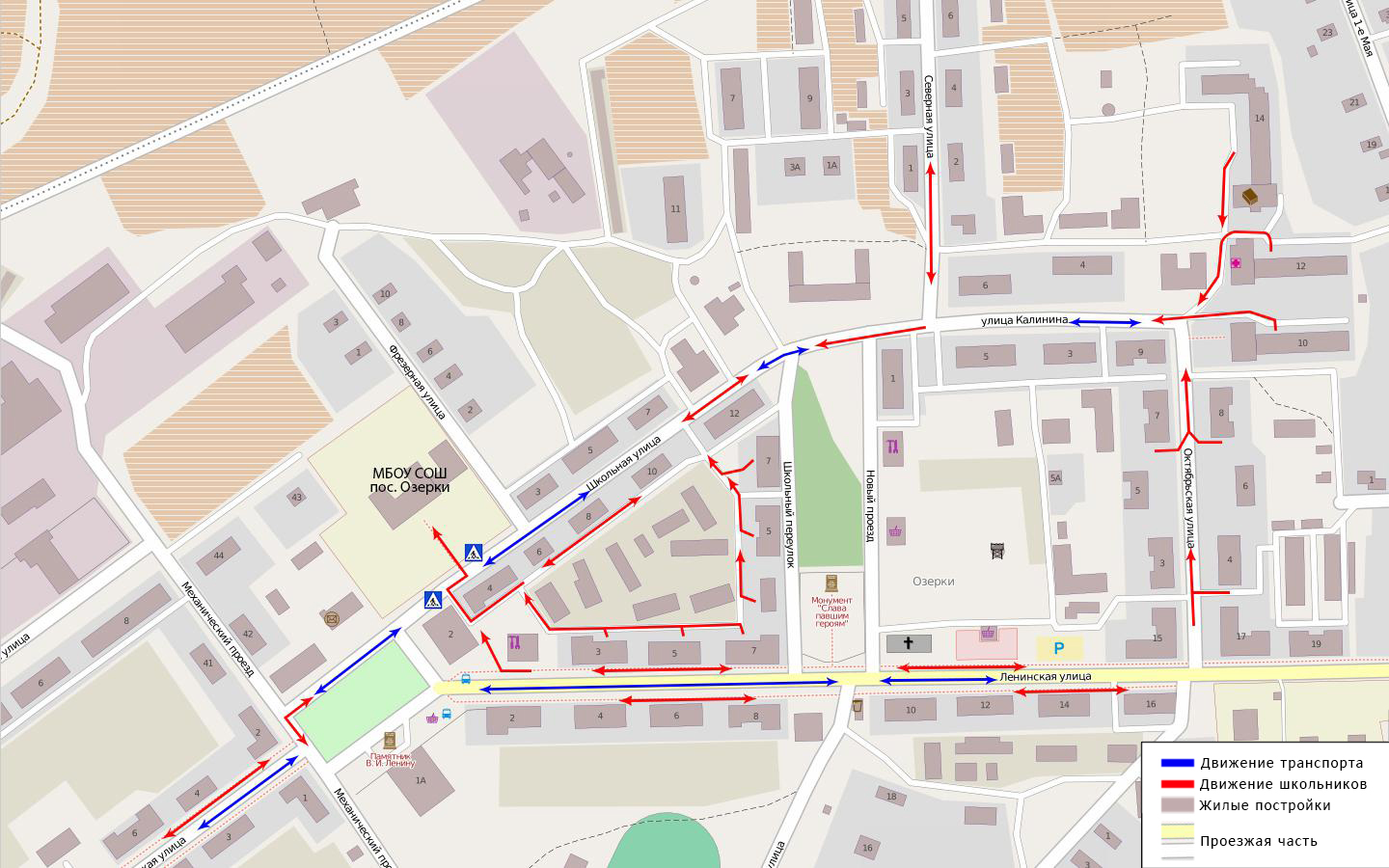                   Условные обозначения:                  Движение транспорта                    Движение школьников                  Жилые постройки     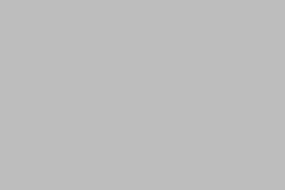                  Проезжая часть                   1 -    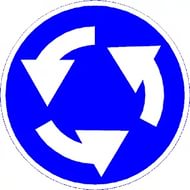 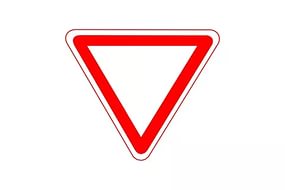                2 -  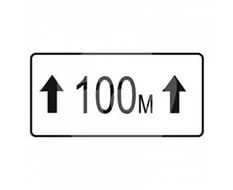 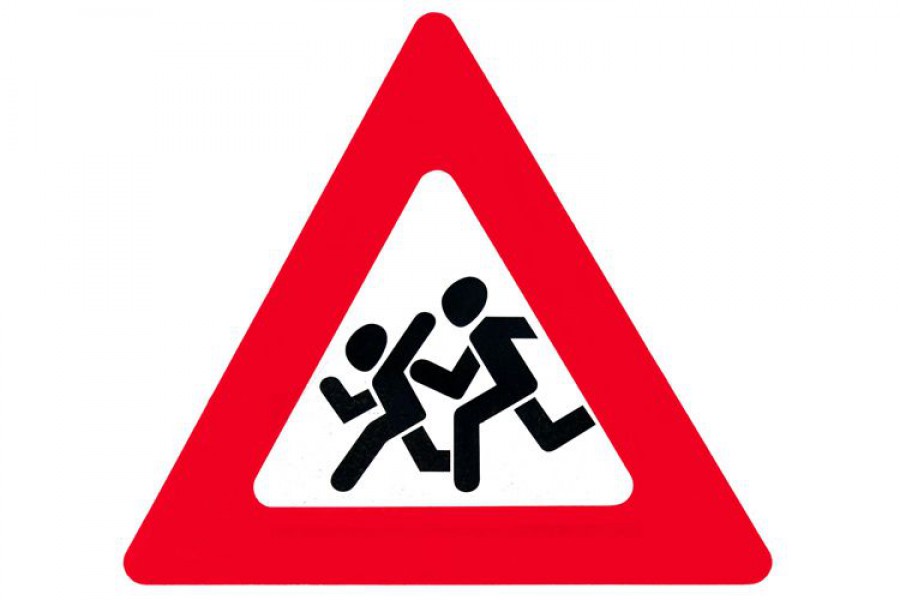 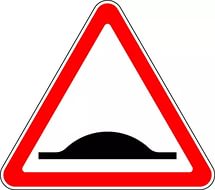                3.   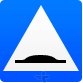 Примечания:1. Общее транспортное движение по посёлку не является интенсивным.2. Улицы с наиболее частым движением общественного и другого вида транспорта – Ленинская и Комсомольская имеют тротуары, что делает пешеходные маршруты наименее опасными.3. Улица Школьная, по которой дети идут в школу, не имеет тротуаров, но движение транспорта по ней невысокое. У территории школы находится пешеходный переход. Необходимые знаки установлены.2.  Схема организации дорожного движения в непосредственной близости от образовательного учреждения с размещением соответствующих технических средств, маршруты движения детей и расположение парковочных мест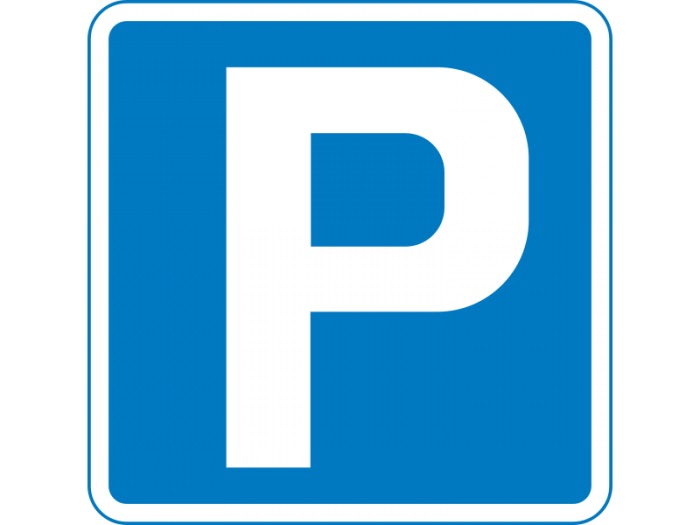 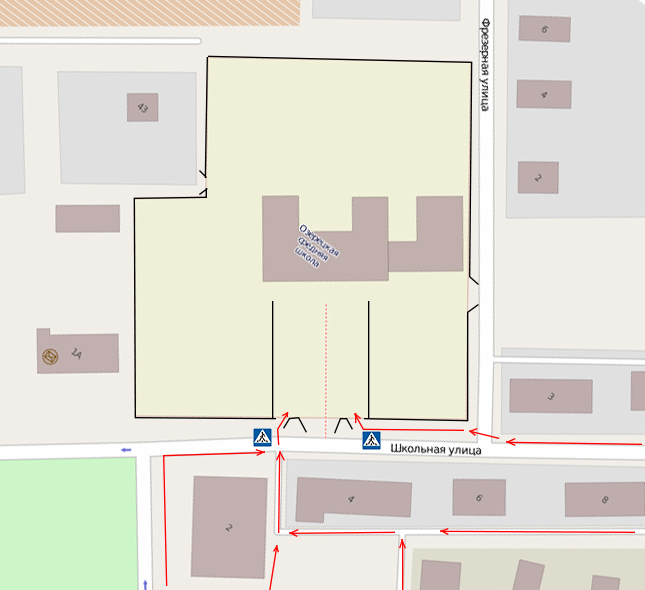 Условные обозначения:	Движение пешеходов                           Движение транспорта           ______    Ограждение школы                    Жилые постройки                            Проезжая часть                 1 -                   2 -             3.               4.Примечание:В непосредственной близости от образовательного учреждения есть установленное парковочное место.3. Пути движения транспортных средств к местам разгрузки/погрузки и рекомендуемые пути передвижения детей по территории образовательного учреждения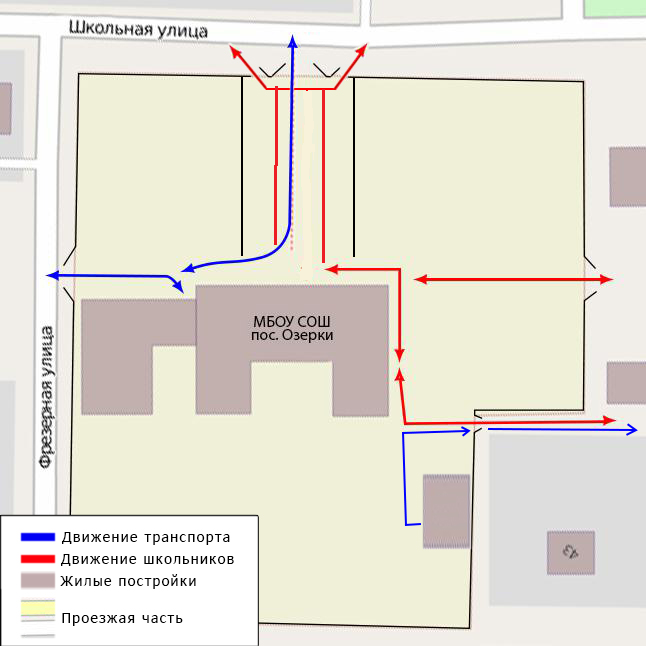 Примечание:1.Движение транспорта и пешеходов осуществляется через центральные ворота №1, тем самым нарушается безопасность движения пешеходов.  Движение пешеходов через ворота №3 безопасно для пешеходов.2.Имеется возможность непересекающегося передвижения транспорта и детей на территории школы при организации ремонта ворот №2 с ул. Фрезерная и съезда на территорию школы. II. Информация об обеспечении безопасности перевозок детей специальным транспортным средством (автобусом).Общие сведенияМарка _ПАЗ, год выпуска -2016, количество мест 22.Модель  32053-70Государственный регистрационный знак Т 711 РХ 69Соответствие конструкции требованиям, предъявляемым к школьным автобусам ___соответствует___1. Сведения о водителе автобуса2. Организационно-техническое обеспечение1) Лицо, ответственное за обеспечение безопасности дорожного движения: ____________ Белякова Елена Юрьевна                                                                                                                 (Ф.И.О. специалиста) приказ №  71/1     от 07.08.2017 г., прошла аттестацию 05.04.2017 года, удостоверение №6305 от 05.04.2017  диплом о профессиональной переподготовке (серия БДД № 00000218 рег. номер 0000003 выдан 25.11.2016) по программе: подготовка и переподготовка ответственных за обеспечение безопасности дорожного движения телефон ___8 903 805 00 94_2) Организация проведения предрейсового и послерейсового медицинского осмотра водителя:осуществляет         ФГБУЗ МСЧ №57 ФМБА России  пос. Редкино                                                        (организация)на основании договора №18 от 06.01.2017 (лицензия № ФС-69-01-00763 от 27.12.2013)3) Организация проведения предрейсового технического осмотра транспортного средства:осуществляет штатный  механик МБОУ СОШ пос. Озерки Косарев Роман Николаевичприказ № 50/2  от 13.08.2014 г.Аттестация пройдена  13.08.2014 (Удостоверение №036 от 13.08.2014)Свидетельство №8754 от 25.11.2016 г. ФГАОУ ДПО «Тверской ЦППК» по программе «Подготовка и переподготовка контролеров технического состояния автотранспортных средств»Диплом (рег. номер №0000002 серия БДД № 00000210 2016 год) ФГАОУ ДПО «Тверской ЦППК» по программе «Подготовка и переподготовка контролеров технического состояния автотранспортных средств»4) Дата очередного технического осмотра __28.12.2017г._ 5) Место стоянки автобуса в нерабочее время ____ ПСЧ №78 п. Изоплит ул. Пионерская д. 101меры, исключающие несанкционированное использование  Система «ГЛОНАСС»      В том числе с использованием систем спутниковой навигации Гранит Навигатор 2.07 Глонасс.  Навигационно-криптографический модуль «НКМ – 1»6) Наличие постоянного диспетчерского контроля за движением автобуса осуществляетДиспетчер:  Маныкина Татьяна Петровна                приказ №  71/1     от 07.08.2017 г.свидетельство №8753 от 25.11.2016г. о прохождении  обучения по программе: подготовки и переподготовки специалистов по безопасности дорожного движения на автомобильном транспорте, выданном федеральным автономным учреждением «Тверской учебно-курсовой комбинат автомобильного транспорта»,  г. Тверь  диплом о профессиональной переподготовке (серия БДД № 00000196 рег. номер 0000003 выдан 25.11.2016) по программе: подготовка и переподготовка диспетчеров автомобильного и городского наземного электрического транспортаПереаттестация пройдена: 15.03.2017 года, №011  удостоверение диспетчера №6273  от 15.03.2017. 6) Оснащение техническим средство контроля «тахографом» АТОЛ-ДРАЙВ № 92319703017 дата калибровки «29» __06___2016 г.5. Сведения о ведении журнала инструктажаЖурнал для инструктажа водителя школьного автобуса МБОУ СОШ пос. Озерки начат с 01.09.2012г., ведётся по настоящее время.Маршруты движения автобуса ОУшкольный____1._______(п.Озерки – п.Изоплит – д.Заполок-п. Озерки)Составлен по состоянию на 01.09.2017 годаХарактеристика школьного маршруташкольный____2.__(п.Озерки – д.Заполок- МБОУ СОШ №1 пос. Редкино - п. Озерки)Составлен по состоянию на 01.09.2017 годаХарактеристика школьного маршруташкольный____3.__                      (п. Озерки– Редкино МБОУ СОШ №2 – п. Озерки) Составлен по состоянию на 01.09.2017 годаХарактеристика школьного маршрутаСхема опасных участков на маршруте  №1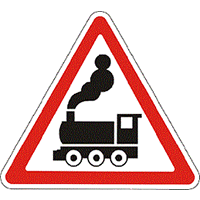 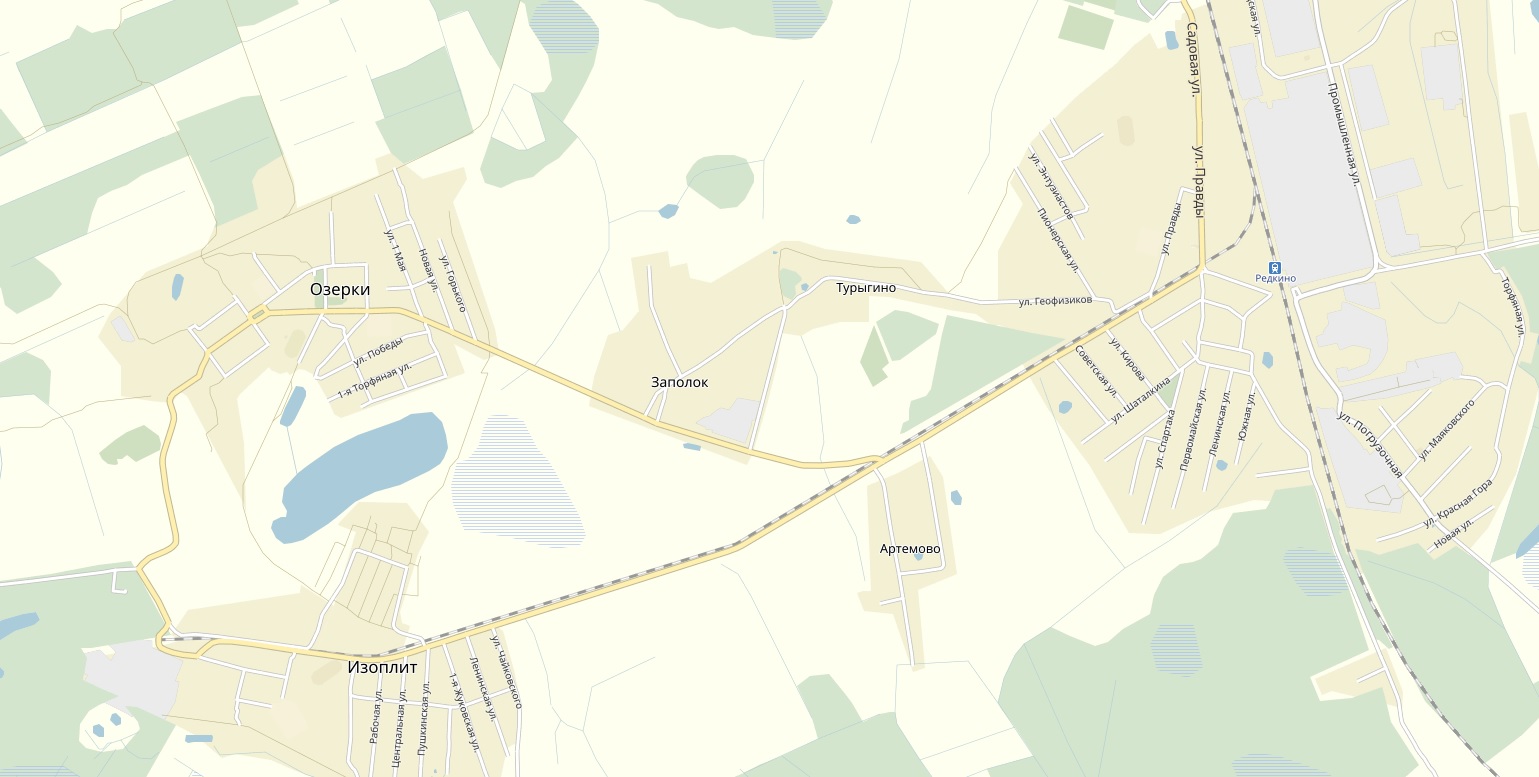 УСЛОВНЫЕ ОБОЗНАЧЕНИЯ- Место посадки и высадки детей. - Нерегулируемый железнодорожный переезд. - Маршрут движения автобуса ОУ.
 - Опасный поворот.Примечание:  автомобильных дорог, не пересекающих ж/д полотно, нетСхема опасных участков на маршруте  №2УСЛОВНЫЕ ОБОЗНАЧЕНИЯ- Место посадки и высадки детей. - Нерегулируемый железнодорожный переезд. - Маршрут движения автобуса ОУ.
 - Опасный поворот.Примечание:  автомобильных дорог, не пересекающих ж/д полотно, нетСхема опасных участков на маршруте  №3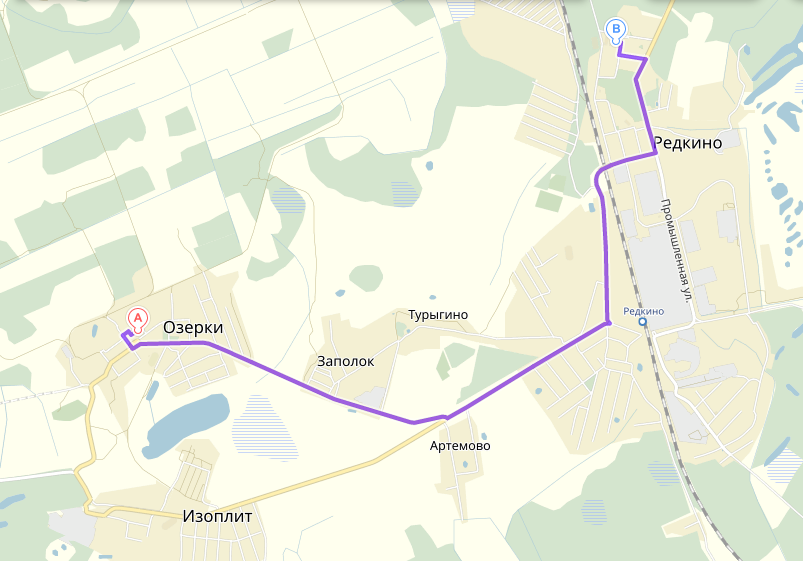 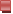 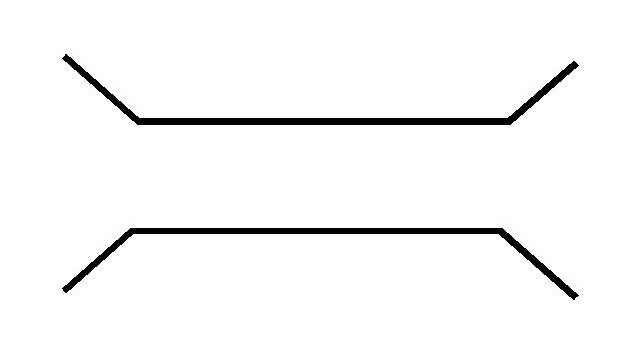 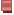 УСЛОВНЫЕ ОБОЗНАЧЕНИЯ- Место посадки и высадки детей. - Нерегулируемый железнодорожный переезд. - Маршрут движения автобуса ОУ.
 - Опасный поворот.- ПутепроводПримечание:  автомобильных дорог, не пересекающих ж/д полотно, нетБезопасное расположение остановок автобуса На пути следования по школьным маршрутам автобус МБОУ СОШ пос. Озерки делает 4 остановки для осуществления посадки и высадки детей в пос. Озерки, пос. Изоплит, дер. Заполок, МБОУ СОШ №1 пос.Редкино. Остановки в пос. Изоплит, дер. Заполок совпадают с остановками общественного транспорта, т.е. остановки разрешены и оборудованы, о чем составлен акт  от 03.09.2012г. комиссией в составе лейтенанта полиции Никонорова М.С., директора школы Журавлевой Г.Е., И.о. ответственной за безопасность ДД школы Маныкиной Т.П. На остановочным пункте ул. Правды пос. Редкино (МБОУ СОШ №1) имеется съездная площадка.Фамилия, имя, отчествоПринят на работуСтаж в кате-гории D Дата пред- стоящего мед. осмотраПериод проведения стажировкиПовыше-ние ква- лификацииДопущен- ные нару- шения ПДДВиноградовВиктор Вячеславович12.08.20135 лет24.06.2018Март 2013Март 2017 годанетВид маршрутаПостоянный Дата открытия и основания01.09.2017 г., приказ от 07.08.2017г.№71/2Наименование организации заказчикаМБОУ СОШ пос. ОзеркиПочтовый и фактический адрес заказчика171278, пос. Озерки Конаковского района Ул. Школьная д.1.Телефон организации заказчикаКонстантинова Елена НиколаевнаНаименование организации перевозчикаМБОУ СОШ пос. ОзеркиПочтовый и фактический адрес перевозчика171278, пос. Озерки Конаковского района Ул. Школьная д.1.Руководитель организации перевозчикаКонстантинова Елена НиколаевнаТелефон организации перевозчика848242 50-431Общая протяженность маршрута13 кмКоличество автобусных остановок3 (Изоплит- Заполок- Озерки)Количество рейсов в день 2 раза в деньВид маршрутаПостоянный Дата открытия и основания01.09.2017 г., приказ от 07.08.2017г.№71/2Наименование организации заказчикаМБОУ СОШ пос. ОзеркиПочтовый и фактический адрес заказчика171278, пос. Озерки Конаковского района Ул. Школьная д.1.Телефон организации заказчикаКонстантинова Елена НиколаевнаНаименование организации перевозчикаМБОУ СОШ пос. ОзеркиПочтовый и фактический адрес перевозчика171278, пос. Озерки Конаковского района Ул. Школьная д.1.Руководитель организации перевозчикаКонстантинова Елена НиколаевнаТелефон организации перевозчика848242 50-431Общая протяженность маршрута14 кмКоличество автобусных остановок3 (Озерки- Заполок- МБОУ СОШ №1 пос. Редкино)Количество рейсов в день2 раза в деньВид маршрутаСпециальный Дата открытия и основания01.09.2017 г., приказ от 07.08.2017г.№71/2Наименование организации заказчикаМБОУ СОШ пос. ОзеркиПочтовый и фактический адрес заказчика171278, пос. Озерки Конаковского района Ул. Школьная д.1.Телефон организации заказчикаКонстантинова Елена НиколаевнаНаименование организации перевозчикаМБОУ СОШ пос. ОзеркиПочтовый и фактический адрес перевозчика171278, пос. Озерки Конаковского района Ул. Школьная д.1.Руководитель организации перевозчикаКонстантинова Елена НиколаевнаТелефон организации перевозчика848242 50-431Общая протяженность маршрута 26 кмКоличество автобусных остановок2 (Озерки- МБОУ СОШ №2 пос. Редкино)Количество рейсов2